Mid-Year Application for Buttsbury Junior School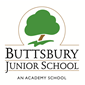 You should not remove your child from their current school until a place has been secured elsewhere.Section 1 – Pupil detailsSection 2 – Home addressSection 3 – Parent/carer detailsSection 4 – Reasons for change of schoolSection 5 – Other detailsSection 6 – School preferenceSection 7 – SiblingsSection 8 – Other informationSection 9 – DeclarationI have read the notes of guidance for the completion of this form. I confirm that the information I have given is true and that I am a parent for this child.Please return this form directly to Buttsbury Junior School, Norsey View Drive, Billericay, CM12 0QRadmin@buttsbury-jun.essex.sch.ukIf you would like full details on how a school uses personal data, please visit the school website.If you would like full details on how ECC uses personal data, please go to www.essex.gov.uk/privacy or call 03457 430430Pupil surname     Pupil surname     Pupil surname     Pupil surname     First name(s)First name(s)First name(s)First name(s)Date of birthYear groupYear group Male	                      FemaleCurrent school (or last school attended)Current school (or last school attended)Current school (or last school attended)Current school (or last school attended)Town and postcode of current schoolTown and postcode of current schoolTown and postcode of current schoolTown and postcode of current schoolIs the child still attending? Yes	NoIs the child still attending? Yes	NoIf no, last date of attendanceIf no, last date of attendanceIf the child is known by another name please add it hereIf the child is known by another name please add it hereIf the child is known by another name please add it hereIf the child is known by another name please add it hereHouse number or nameHouse number or nameStreetStreetVillagePost TownPost TownPostcodeMr/Mrs/Miss/MsInitialsSurnameRelationship to childRelationship to childHome phone no.Email addressEmail addressMobile phone no.a) Preferred date of admissiona) Preferred date of admissiona) Preferred date of admissiona) Preferred date of admissiona) Preferred date of admissiona) Preferred date of admissionb) If you are moving into the area, date of moveb) If you are moving into the area, date of moveb) If you are moving into the area, date of moveb) If you are moving into the area, date of moveb) If you are moving into the area, date of moveb) If you are moving into the area, date of moveNew address if different to Section 2 (please attach copies of proof of address (e.g. Exchange of Contracts or signed tenancy agreement).New address if different to Section 2 (please attach copies of proof of address (e.g. Exchange of Contracts or signed tenancy agreement).New address if different to Section 2 (please attach copies of proof of address (e.g. Exchange of Contracts or signed tenancy agreement).New address if different to Section 2 (please attach copies of proof of address (e.g. Exchange of Contracts or signed tenancy agreement).New address if different to Section 2 (please attach copies of proof of address (e.g. Exchange of Contracts or signed tenancy agreement).New address if different to Section 2 (please attach copies of proof of address (e.g. Exchange of Contracts or signed tenancy agreement).House number or nameHouse number or nameStreetStreetStreetStreetVillagePost TownPost TownPost TownPost TownPostcodec) Have you discussed your reasons for wanting a differentschool for your child with your child’s current school?	     Yes	Noc) Have you discussed your reasons for wanting a differentschool for your child with your child’s current school?	     Yes	Noc) Have you discussed your reasons for wanting a differentschool for your child with your child’s current school?	     Yes	Noc) Have you discussed your reasons for wanting a differentschool for your child with your child’s current school?	     Yes	Noc) Have you discussed your reasons for wanting a differentschool for your child with your child’s current school?	     Yes	Noc) Have you discussed your reasons for wanting a differentschool for your child with your child’s current school?	     Yes	Nod) Has your child attended any other primary school?	     Yes	Nod) Has your child attended any other primary school?	     Yes	Nod) Has your child attended any other primary school?	     Yes	Nod) Has your child attended any other primary school?	     Yes	Nod) Has your child attended any other primary school?	     Yes	Nod) Has your child attended any other primary school?	     Yes	NoIf ‘Yes’ please give details:If ‘Yes’ please give details:If ‘Yes’ please give details:If ‘Yes’ please give details:If ‘Yes’ please give details:If ‘Yes’ please give details:Name of school (1)Name of school (1)Name of school (1)Name of school (1)Date of leavingDate of leavingReason for leaving: 	Moved home	Permanently excludedReason for leaving: 	Moved home	Permanently excludedReason for leaving: 	Moved home	Permanently excludedReason for leaving: 	Moved home	Permanently excludedReason for leaving: 	Moved home	Permanently excludedReason for leaving: 	Moved home	Permanently excludedOther (please give reason)Other (please give reason)Other (please give reason)Other (please give reason)Other (please give reason)Other (please give reason)Name of school (2)Name of school (2)Name of school (2)Date of leavingDate of leavingDate of leavingReason for leaving: 	Moved home   	Permanently excludedReason for leaving: 	Moved home   	Permanently excludedReason for leaving: 	Moved home   	Permanently excludedReason for leaving: 	Moved home   	Permanently excludedReason for leaving: 	Moved home   	Permanently excludedReason for leaving: 	Moved home   	Permanently excludedOther (please give reason)Other (please give reason)Other (please give reason)Other (please give reason)Other (please give reason)Other (please give reason)Is your child cared for by a Local Authority or is he/she a previously looked	Yes	No after child? Does the child have an Educational Health Care Plan	Yes	No (previously known as a statement)? Are there any exceptional medical reasons why the child should specifically	Yes	No attend this school (in accordance with the school’s Admissions Policy)?If ‘Yes’, please attach supporting evidence from the child’s doctor or other health care professional.Please state your preferred school in the box below). You do not have to give reasons for your preference. Any reasons you give should generally refer to the admissions policy.Preferred schoolReasonsIf you have another child at this school please enter their details below.If you have another child at this school please enter their details below.NameDate of birthSignedDate